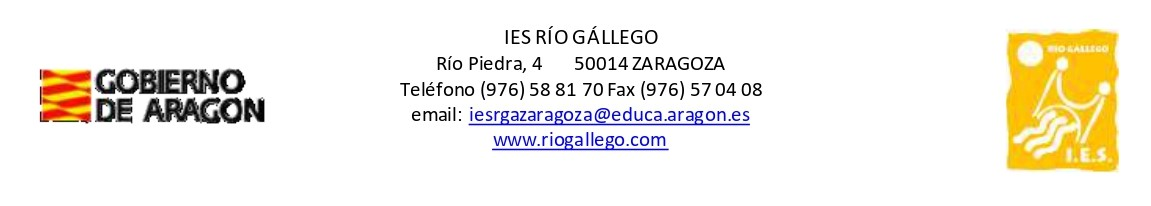 Zaragoza, 12 de septiembre de 2022Estimadas familias:Para poder organizar y autorizar la salida del centro al alumnado durante el recreo o a última hora lectiva (6ª hora, si hay ausencia de un profesor y no haya tarea planificada), es obligatorio que se cumplimente la parte inferior de esta notificación y se devuelva firmada al tutor/a.No obstante, siempre se necesitará autorización expresa de Jefatura de estudios para poder salir del centro, tras identificar a cada alumno/a con su carné, personal e intransferible.En caso de no entregar firmada esta autorización, se entenderá la no concesión de este permiso para dicha hora. Atentamente,					   							  Jefatura de Estudios_____________________________________________________________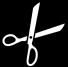 AUTORIZACIÓN DE SALIDA DEL CENTRO PARA RECREO Y ÚLTIMA HORA LECTIVA BACHILLERATO CURSO 22/23Yo, ….………………………………………………………………..…………………………….,                                    con DNI …………………………., como (tachar las que no proceda:) padre, madre, tutor/a, del/de la alumno/a …………………………………………………………………………………..,                    del curso  (......) º Bachillerato, letra (………)(Marcar una de las dos opciones):   Sí autorizo a mi hijo/a a salir del centro durante el recreo y cuando falte un profesor/a a última hora de la mañana y no haya trabajo planificado.No autorizo a mi hijo/a a salir del centro durante el recreo y cuando falte un profesor/a a última hora de la mañana y no haya trabajo planificado.          Fdo.:   Nombre y apellidos: